Alcester Unionist Club Limited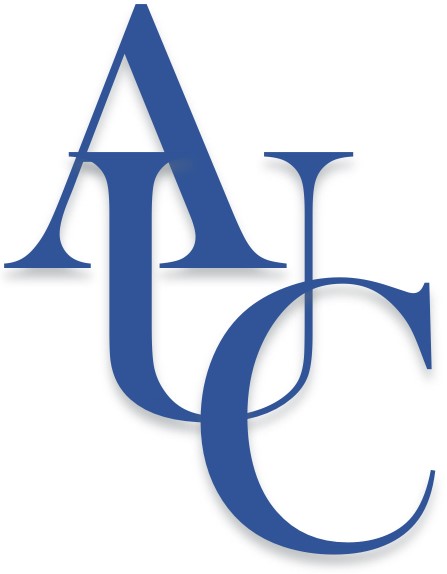 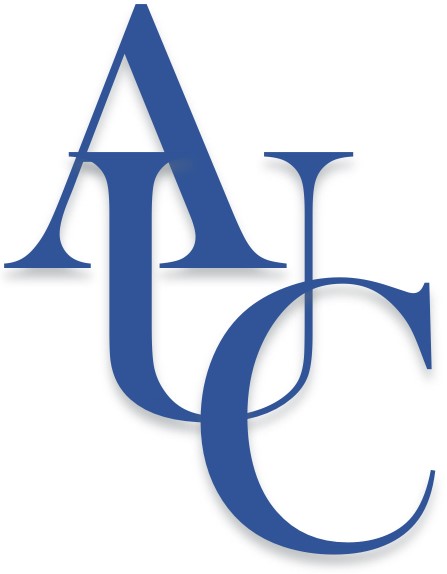 Registered Office: 46 High Street, Alcester, Warwickshire, B49 5ABTelephone 01789 762458 VAT Registered: GB 053 274 136462MEMBERSHIP RENEWAL F0RMPlease Note: Due to data protection regulations, one form is required per member. Multiple forms can be returned in one envelope. Please complete all details in BLOCK CAPITALS.Member DetailsDATA PROTECTIONThe Club takes the protection of the data that we hold about you as a member seriously and will do everything possible to ensure that data is collected, stored processed, maintained, cleansed and retained in accordance with current and future UK data protection legislation.PaymentPayments can be made in cash, cheque or debit card.  Please return this form to the Club.Please make cheques payable to Alcester Unionist Club Limited.PAYMENT OF SUBSCRIPTION IS DUE ON 1ST JANUARY.   IF PAYMENT IS NOT RECEIVED BY 31ST JANUARY AT THE LATEST MEMBERSHIP DISCOUNTED PRICES WILL BE WITHDRAWN.PLEASE RETURN THIS FORM TO: CLUB STEWARD/STEWARDESS.Please refer to the Club’s Privacy Notice, which details how the Club manages your personal data.  This can be found on the Club’s Notice Board or is available from the Club’s Secretary.I confirm that I consent to your collecting and retaining personal information about me which is described in the Club’s Privacy Notice and to your using it for the purposes set out in that Notice.  In particular, I consent to your sending me, by email, news about the Club and information about events which the Club is promoting or otherwise relevant to my membership.Signed by Member …………………………………………………….. Date………………………..First nameSurnameSurnameAddressPostcodePostcodeTelephoneMobile numberMobile numberEmailDOBSingle Membership£24.00Joint Member£43.25Senior  (over 65 Ladies and Gentlemen)£12.00Joint Senior£19.25Date of paymentCash/Cheque/Debit card